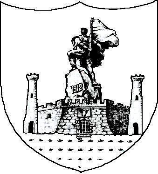 ______________________________________________________________________________                                                           R E P U B L I K A  E  S H Q I P Ë R I S Ë          	         KËSHILLI I BASHKISË VLORËNr. ________Prot.	                                                                         Vlorë, më _____.____.2022
ProcesverbalNr 2 datë 24.02.2022I mbledhjes së këshillit të bashkisë  e cila zhvillohet në sallën e mbledhjeve në Pallatin e Kulturës «  Labëria «   ( Ora 10.00 )Marrin pjesë :1.Rudi  Pashaj						18.Liljana  Breshani2.Brunilda  Saliaj					19.Edlira   Kapllanaj3.Ina  Islamaj						20.Anxhela  Aliraj4.Anisa Shametaj					21.Grigor  Dede5.Simo  Petromilo					22.Julian  Bleta6.Bujar  Osmanaj					23.Ervis  Moçka7.Kasëm  Mahmuti					24.Sulltana  Bilbilaj8.Mujo   Shakaj					25.Pëllumb  Nezha9.Ardian Skëndaj					26.Teki  Xhemalaj10.Sokol  Kushta					27.Edison  Kapaj11.Jonela  Halili					28.Kristaq  Meçi12.Rozina Kormuzi					29.Jerina  Dervishaj13.Kreshnik  Tepelena				30.Fatos   Rukaj14.Elona  Toçaj					31.Asime  Feraj15.Gentian  Hamzaraj					32.Istref    Dobi16.Eglantina  Imeraj					33.Lindrit  Beqiraj17.Sulejmën  Bubeqi					34.Briseida  ÇakërriMungojnë :1.Alboren  Aliaj2.Ervis   Caushaj3.Ramona  Jaho4.Frosina  Qyrdeti5.Klara     Bajaziti6.Roneda  Muçaj7.Migena  Balla8.Klearda  Rapushi9.Adiola  Gjoka10.Andi   Resulaj11.Arben  Meksi12.Brunilda  Cani13.Evis  Allushi14.Paula  Sullaj15.Besian  Gega ______________________________________________________________________________                                                           R E P U B L I K A  E  S H Q I P Ë R I S Ë          	         KËSHILLI I BASHKISË VLORËNr. ________Prot.	                                                                         Vlorë, më _____.____.2022
ProcesverbalNr 2/1 datë 24.02.2022Znj.Jonela  Halili - Përshëndetje të gjithëve . Po fillojmë mbledhjen  e radhës , datë 24 shkurt. Para se të fillojmë me rendin e ditës , po ju njoh me shprehjen e ligjshmërisë për vendimet e këshillit të mbledhjes së kaluar. Ka ardhur konfirmimi i ligjshmërisë.Rendi i ditës  së kësaj mbledhje ka 8 pika. Pyetje, diskutime ?Z.Ardian Skëndaj -  Në lidhje me pikën 8 të rendit të ditës  “Për disa  shtesa dhe saktësime  në rregulloren e këshillit të bashkisë “, mendoj të hiqet nga rendi i ditës , pasi juristi  dhe këshilltarët kërkojnë më shumë kohë dhe informacion.Z.Grigor Dede -  Si kryetar i komisionit të rregullores dhe mandateve, për ti lënë më shumë kohë  për tu parë dhe punuar  këto ndryshime në rregullore, mendojmë të hiqet  nga rendi i ditës , të sillet mbledhjen tjetër.Znj.Jonela Halili -  Pra, kalojmë  në votim për rendin e ditës, pa pikën 8 .Votohet .Kundër – 0 votaAbstenim – 0 vota.Pro , të gjithë -33 vota.Miratohet .Znj.Jonela Halili – Kalojmë në pikën e parë të rendit të ditës .Z.Ardian Skëndaj -  Administratës i kemi kërkuar një informacion , në lidhje me mungesën, statusin e sekretarit, zoti Agron Gjipali . Përgjigje nuk kemi marrë . Na informoni mbi statusin e tij dhe për ndërprerjen e mardhënieve të punës.Z.Daut Zëraj -  Sikurse jeni në dijeni, në bazë të propozimit të kryetarit të bashkisë  për moshën e pensionit , morrët një vendim, i kaloi proçesit gjyqësor, u fitua dhe  u konfirmua në detyrë sekretari. Që nga muaji gusht , nuk është paraqitur në punë, nuk dimë, ka hapur proçes gjyqësor,  është në vijim me pretendimin që është pushuar. S’ka ardhur në punë që nga muaji gusht, por s’ka paraqitur ndonjë dokument.Znj.Jonela  Halili – Janë ndërprerë mardhëniet financiare  ?Z.Daut Zëraj – Po, në bazë të listëprezencës , jo me vendim.Znj.Jonela Halili – Përgjigje nga administrata me shkrim.Z.Daut Zëraj – Po, është përgatitur. Nuk di, a është nënshkruar.Znj.Jonela Halili –Mungesa e sekretarit ka shkaktuar parregullsi, vonesa .Z.Daut Zëraj -  Është  çështje e këshillit bashkiak .Znj.Jonela Halili -  Sepse, sekretariati vërtet është, po varet nga sekretari, ka kompetencat e tij. Nuk mund të vazhdohet kështu.Z.Daut Zëraj – Vendimi ju takon juve .Z.Ervis Moçka -  Jo se duam të dijmë si janë mardhëniet, por që të dijë dhe kryetarja e këshillit. Pra, duhet  përgjigje, qoftë nga drejtoria juridike apo drejtoria e burimeve njerëzore , të kthehet një  përgjigje, a është vendi vakant  ose jo. Nëqoftëse, nuk merr pagën  dhe është në një proces gjyqësor  , na informoni, sepse dhe kështu nuk mund të vazhdohet pa sekretar.Znj.Jonela Halili -  Kalojmë në pikën e parë të rendit të ditës, në “ Miratimin  e procesverbaleve të mbledhjeve  të këshillit bashkiak datë 27  dhe 31 janar 2022”.Të gjithë jeni njohur me procesverbalet. E hedhim në votim. Votohet .Kundër – 0 votaAbstenim – 0 vota.Pro , të gjithë  33 vota. Miratohet .______________________________________________________________________________                                                           R E P U B L I K A  E  S H Q I P Ë R I S Ë          	         KËSHILLI I BASHKISË VLORËNr. ________Prot.	                                                                         Vlorë, më _____.____.2022
ProcesverbalNr 2/2 datë 24.02.2022Znj.Jonela Halili – Kalojmë në pikën e dytë të rendit të ditës, në miratimin e projekt vendimit “ Për dhënien e ndihmës ekonomike  nga të ardhurat e bashkisë  për muajin janar 2022”.Pyetje, diskutime ? – Jo.Kalojmë në votim. Votohet .Kundër – 0 votaAbstenim – 0 votaPro – 33 vota.Miratohet me të gjitha votat pro.______________________________________________________________________________                                                           R E P U B L I K A  E  S H Q I P Ë R I S Ë          	         KËSHILLI I BASHKISË VLORËNr. ________Prot.	                                                                         Vlorë, më _____.____.2022
ProcesverbalNr 2/3 datë 24.02.2022Znj.Jonela Halili – Kalojmë në pikën e tretë të rendit të ditës, në projekt vendimin “Për dhënien e ndihmës ekonomike nga fondi i kushtëzuar për muajin janar 2022”.Relacion nga administrata?Ndonjë pyetje, diskutim ? – Jo.Kalojmë në votim. Votohet.Kundër – 0 vota.Abstenim – 0 vota.Pro – 33 vota.Miratohet me të gjitha votat pro.______________________________________________________________________________                                                           R E P U B L I K A  E  S H Q I P Ë R I S Ë          	         KËSHILLI I BASHKISË VLORËNr. ________Prot.	                                                                         Vlorë, më _____.____.2022
ProcesverbalNr 2/4 datë 24.02.2022Znj. Jonela Halili – Kalojmë në pikën 4 të rendit të ditës, në miratimin e projekt vendimit “Për miratimin e listës  për fëmijët e familjeve me probleme të thella social ekonomike, që do të frekuentojnë  çerdhet dhe kopshtet me drekë,  për një periudhë 10 mujore , me të ardhurat e bashkisë “. Relacion nga administrata?Pyetje, diskutime ?   -Jo.Votohet.Kundër – 0 vota.Abstenim – 0 vota.Pro – 33 .Miratohet me të gjitha votat pro.______________________________________________________________________________                                                           R E P U B L I K A  E  S H Q I P Ë R I S Ë          	         KËSHILLI I BASHKISË VLORËNr. ________Prot.	                                                                         Vlorë, më _____.____.2022
ProcesverbalNr 2/5 datë 24.02.2022Znj.Jonela Halili – Kalojmë në pikën 5 të rendit të ditës, në miratimin e projekt vendimit “Për miratimin e pagesave të qirasë  mujore,që përfitojnë sipas programeve për strehimin social , familjet e prekura nga zbatimi i projektit “Lidhja e Rrugës Transballkanike  me Portin Detar Vlorë “.Relacion nga  administrata në lidhje me këtë projekt vendim ?Znj.Drita Mustafai -   Janë prekur 15 banesa  të skualifikuara nga leja infrastrukturore si dhe nga leja e legalizimit . Këto familje banojnë me qira, pra, janë larguar nga banesat e tyre për shkak të zbatimit të  këtij projekti. Pra, Bashkia Vlorë , do të paguajë  qiranë për 3 vjet për këto familje. Ky është viti i 2 që paguhet. Është paraqitur tabela e detajuar.Znj.Jonela Halili – Pyetje, diskutime ? – Jo .E hedhim në votim. Kundër – 0 vota.Abstenim – 0 vota.Pro – 33 vota.Miratohet me të gjitha votat pro.______________________________________________________________________________                                                           R E P U B L I K A  E  S H Q I P Ë R I S Ë          	         KËSHILLI I BASHKISË VLORËNr. ________Prot.	                                                                         Vlorë, më _____.____.2022
ProcesverbalNr 2/6 datë 24.02.2022Znj.Jonela Halili – Kalojmë në pikën 6 të rendit  të ditës, në miratimin e projekt vendimit“Për krijimin e Këshillit Artistiko - Kulturor të Bashkisë Vlorë “. Nga administrata , ndonjë sqarim ?Pyetje, diskutime ?Znj.Edlira Kapllanaj – Mendoj që në  këtë këshill, të shtohet dhe emri i zotit Aulon Naçi. I ka dhënë  dhe jep shumë Vlorës.Znj.Sulltana  Bilbilaj – Mendoj  të ketë dhe nga këshilli përfaqësues si dhe nga  sporti, pra të jetë  deri në 7 anëtarë,  pak sa më i zgjeruar.Z.Daut Zëraj -  Ky këshill, nuk ka në kompetencë  çështjet e sportit, port ë artit dhe kulturës. Po ti referohemi ligjit dhe VKM , puna e tij është të miratojë projektet artistike  dhe vlerën financiare. Nuk mund të ketë më shumë se 5 anëtarë.  Edhe nga viti I kaluar , ka qenë me këtë përbërje, prej 5 anëtarësh. Këshilli vendos.Personalitete ka shumë qyteti i Vlorës , por mendoj dhe për nga vlera financiare . Në gjykimin tonë  5 janë  mjaftueshëm.Znj.Liljana Breshani -  Me gjithë respektin që  kam  për këto figura në këtë komision , mendoj dhe dua të di se çfarë kriteresh  janë , që janë përzgjedhur këta, kur kemi dhe  figura të tjera  më të denja, kemi dhe të rinj.Z.Grigor Dede -  Thatë që do të merren  me projektet kulturore artistike, kërkohet dhe financimi .Z.Daut Zëraj – Po, për këto projekte .Z.Grigor Dede -  Mendoj të ketë dhe një përfaqësues nga këshilli, pasi kalojnë fonde bashkë me këto projekte.Z.Daut Zëraj -  Ligji nuk e ka planifikuar, është organ këshillimor. Këshilli miraton fondet, jo projektet.Z.Grigor Dede -  Është i punësuar ndonjë nga ky këshill në administratë , sepse po flasim për financime për aktivitete.Z.Daut Zëraj – Si fillim, miratohen projektet, pastaj kalon fondi në këshill.Z.Grigor Dede – Pra, minimalisht 2 anëtarë nga këshilli.Z.Istref Dobi -  Po humbasim kohë më shumë se ç’duhet. Ky është një këshill konsultativ . Janë të 5 anëtarët zotërinj, mund të ishin më të shpërndarë, pasi  janë 2 poetë.  Këta janë autoritete  në këtë fushë  dhe, në këtë qytet  kemi  shumë artistë të tjerë. Pra, për mua, të ishte pak më ndryshe  shpërndarja.  Në konceptin tim , s’përbën problem këshilli.Z.Ervis  Moçka -  Janë këshilla që funksionojnë dhe zhvillojnë aktivitetin e tyre në çdo bashki, janë këshillimorë. Paraqesin projekte  kulturore – artistike , pastaj  për fondin e financimit nga bashkia  apo dhe nga financime të tjera. Pra, është këshillimor. Jam dakort me zotin Isterf, most ë zgjatemi . Doja të theksoja ,  për shpërblimin  4500 lekë për çdo mbledhje , thuhet në projekt vendim. Doja të  shihnim  VKM të vitit 1992 ...Është dhe një  VKM  e vitit 2018 , Nr 656  “ Për shpërblimin e bordeve …vendoset një tarifë  fikse mujore dhe jo tarifë  për çdo mbledhje.  Pra, nuk e di , a ka ndryshime  VKM  e vitit 2018 ?Pra, para se ta kalojmë , të shihet masa e shpërblimit . A ka ndryshime VKM dhe të presim para se ta votojmë, ta shikojmë. E shtyjmë votimin për në fund.Znj.Jonela Halili – Pra, e shtyjmë votimin për këtë pikë.-Po. Dakort.Z.Sokol Kushta -  S’kam gjë në lidhje me këtë komision . Por s’më pëlqen anashkalimi. Përderisa  i takon kulturës dhe artit, pse , jo dhe sportit . Ka aktivitete sportive , ku do ti fusim, si do ta seleksionojmë këtë grup. Këshilli bashkiak le të ketë përfaqësues  për dinjitetin tonë , s’kam gjë në lidhje me këtë komision.Shikojini  një çikë  të gjitha këto, mos ti anashkalojmë. (Vjen Znj. Çakërri )______________________________________________________________________________                                                           R E P U B L I K A  E  S H Q I P Ë R I S Ë          	         KËSHILLI I BASHKISË VLORËNr. ________Prot.	                                                                         Vlorë, më _____.____.2022
ProcesverbalNr 2/7 datë 24.02.2022Znj.Jonela Halili – Atëherë kalojmë në pikën 7 të rendit të ditës , në miratimin e projekt vendimit “Për caktimin  e përfaqësuesve të Bashkisë Vlorë në bordet e institucioneve arsimore publike dhe jo publike”.Ka ndonjë relatim nga administrata për këtë projekt vendim ?Znj.Laura Brinja -  Përcaktimi i përfaqësuesve të administratës  në bordet e institucioneve publike dhe jo publike  , bëhet 1 herë në 4 vjet . I vetmi ndryshim që dua të them në këtë projekt vendim  është  zëvendësimi i z.Fatjon Denaj me  Fatjon Rustemi. Është detyrim ligjor  që në bord të jetë  një përfaqësues nga pushteti vendor.Znj.Eglantina Imeraj -  Jam shumë dakort , por doja të dija ç’farë kriteresh  ka  për të përzgjedhur këta anëtarë. Kanë mardhënie profesionale me bashkinë  ata të institucioneve arsimore? Janë punonjës bashkie ?Znj.Laura Brinja – Po.Znj.Eglantina Imeraj -  Dua të bëj një verifikim. Sikur s’janë të gjithë punonjës bashkie.Znj.Laura Brinja -  Jo. Janë të gjithë  specialistë të  bashkisë.Përsa u përket kritereve , asnjë kriter. Janë punonjës. Vetëm të jenë punonjës bashkie.Znj.Eglantina Imeraj – Ka figura publike që kanë kërkuar të jenë  në një shkollë “x” dhe pse, për bashkëpunimin me atë shkollë , nuk është lejuar .Znj.Jonela Halili -  Një sqarim. Edhe unë dikur kam qenë  përfaqësuese në këto borde. S’ka kriter. Është ligji, një anëtar nga pushteti lokal, përfaqësues nga bashkia.Znj.Eglantina Imeraj -  Mund të punosh jashtë, jep shumë .Znj.Jonela Halili – Nuk është sipas  kërkesave apo dëshirës . S’duhet të kesh konflikt interesi. Përfaqësuesit, ka mundësi  dhe me short ? Përzgjedhja është rastësore.Znj.Eglantina Imeraj -  Nuk është rastësore.Z.Teki Xhemalaj -  Nuk mendoj se, duhet të fokusohemi  tek këta emra, por sa dhe si funksionojnë këto borde. A  janë active këto borde ? Sepse kërkohen vetëm për firma. Pra, na duhej ndonjë informacion  dhe nga shkollat dhe kopshtet . Për këtë pikë , për përfaqësuesit, detyrat  që kanë  këta dhe mardhëniet me shkollat , si janë ?  Duhet të shikojmë funksionin dhe jo emrat .Znj.Jonela Halili -  Është  e bazuar në ligj.  Kot po e zgjasni , nuk na takon neve. Në mbledhjen tjetër një  informacion .Znj.Laura Brinja -  Specialisti i bashkisë, është 1 prej bordit  , në 5 përfaqësues. Nuk është kompetencë e  pushtetit vendor  , puna dhe funksioni , por është detyra e institucioneve arsimore. Thiren anëtarët  sa herë  ka probleme.Z.Ardian Skëndaj -  Ne kemi komisione.  Janë komisionet që filtrojnë dhe gjykojnë në mbledhjet e komisioneve.Të tërhiqet vëmendje dhe, le të ndërgjegjësohen , të vijnë në mbledhjet e komisioneve, ose të ndërrohen komisionet .Znj.Edlira Kapllanaj – Mbështes  zotin Ardian. Edhe unë jam pjesë e komisionit të arsimit , nuk u mblodh. Problemet janë të shumta . Për të mirën  e qytetit , komisioni i arsimit duhet të mblidhet .E shoh shumë të rëndësishëm  si projekt vendim . S’kam gjë me emrat , pra, të shtohet sa më shumë bashkëpunimi  i institucioneve arsimore me Bashkinë Vlorë , të prezantohen dhe të marrin projektet e shkollave. Dua të shtohet bashkëpunimi  midis bordeve , most ë jenë fiktivë., siç jemi ne sot, komisionet.Znj.Jonela Halili -  Ku e keni parë që janë fiktivë.Kam qenë vet anëtare e këtij bordi.Znj.Edlira  Kapllanaj -  Të shtohet bashkëpunimi . Të bëhet prezantimi nëpër shkolla.Znj.Jonela Halili -  Ky vendim i kalon institucioneve arsimore më pas. Çfarë doni ju, çfarë nuk është bërë ?Z.Ervis Moçka -  Sa herë vjen projekt vendim me emra, bëhet kjo kakofoni. Si në fillim që u bë debat për pjesëmarrjen në komisione  dhe nuk vijnë në mbledhjet e komisioneve. Nuk zhvillohen mbledhjet , pasi nuk arrihet kuorumi . Mund të ngrini komisione të ndryshme , qoftë verifikues apo dhe  hetimor, sit ë doni merreni. Këta janë propozuar, pra, të shtojmë kontrollin, presionin kontrollues . Pra, le të mblidhemi dhe të shohim punën , informacion nga administrata.Z.Kasëm Mahmuti – Këto diskutime kaq të zjarrta s’janë bërë  as për buxhetin, mendoj të dalim nga kjo vorbull.Tek pika 1 e projekt vendimit , nga …vendosi të miratojë … ( lexon)të ndryshohet, të bëhet ..përfaqësuesit e Bashkisë Vlorë ..” ,pra  si është në titull, tek koka  e projekt vendimit .Znj.Jonela Halili – E kemi tek koka e projekt vendimit .E hedhim në votim me zëvendësimin  ndryshimin e emrit nga Fatjon Denaj , në fatjon Rustemi. Votohet Kundër – 0 votaAbstenim – 1 votë Pro – 33 vota.Miratohet .Rikthehemi tek pika 6 .Rikthehemi tek pika 6 .Z.Ervis Moçka – Lexon. VKM e vitit 1992 , i ndryshuar ..shpërblimi  4500 lekë çdo muaj , kur zhvillohet mbledhja. Duhet saktësuar në projekt vendim . Në projekt vendim është  4500 lekë për çdo mbledhje. Mendoj se duhet bërë ky korrigjim, ky saktësim në projekt vendim.Znj.Jonela  Halili – Nga administrata ?Z.Daut Zëraj – Dakort me saktësimin.Znj.Edlira Kapllanaj -  Jemi në kohë , mund të shtojmë  emra të rinj. Vlora  ka nevojë për rini, energji, për aktivitete.Znj.Jonela Halili -  Kalojmë në votim . Për ta votuar kështu siç është .Znj.Edlira Kapllanaj -  Unë nuk kam asnjë informacion. Për çfarë janë komisionet .Znj.Jonela Halili -  Pra, doni të hiqen dhe të zëvendësohen , apo të shtoni. Është vendimmarrja juaj.Z.Ardian Skëndaj -  Bëhen këto debate  tani, pse nuk mblidhen komisionet .Znj.Jonela Halili -  A janë këta të pestë , figura të shquara të artit dhe kulturës, në qytet ? S’ka kriter moshën.Z.Ervis Moçka -  Po vazhduam me këto diskutime  , nuk dalim nga kjo vorbull. Disa e pranojnë kështu. Pra, dilni me propozime konkrete, votohet. Pra, propozoni 2 emra , pra, kush e mendon  se duhet zëvendësuar, kush duhet shtuar... Vetëm  bëni propozime konkrete që të marrim vendim.Z.Daut Zëraj -  Mendoj se , është një diskutim , nisur nga perceptimi  personal. Nuk ka njësi matëse. Ky këshill ka 5 anëtarë , pra shtimi i numrit  nuk është as funksional , as ekonomik .Nëqoftëse  , është ndonjë që se meriton , hiqeni  , zëvendësojeni , por që të rritet numri, nuk ka sens . Vendosni vetë. Znj.Jonela Halili – Propozim konkret .Znj.Edlira Kapllanaj -  Meqenëse , këta  kanë vite, mendoj të shtohet zoti Aulon Naçi. Pra, janë 2 poetë, shkrimtar. Janë në të njëjtën fushë.Znj.Jonela Halili – Pra, të hiqet ky emër dhe të vihet ky emër, të zëvendësohet , nuk do dalim dot.Znj.Edlira Kapllanaj -  Zoti Vasillaq  Godo dhe zoti Kozma Billa , të zëvendësohen. Nuk kam gjë  në lidhje me këta , por të zëvendësohen me emra të rinj.Znj.Jonela Halili – Pra, doni ti zëvendësoni këta të dy. Thoni dy  emra .Z.Ervis Moçka -  Flas dhe në emër të grupit, i autorizuar  prej kryetarit të grupit,  e votojmë sot kështu siç është  dhe më vonë  me propozimet e bëra , të vijë një projekt vendim tjetër ..”Për një ndryshim në VKB ... për zëvendësimin e dy figurave ....” Pra, e votojmë kështu siç është .Znj.Jonela Halili – Kalojmë në votim  me propozimin e bërë nga zoti Ervis Moçka .Votohet .Kundër – 0 votaAbstenim – 2 votaPro – 30 vota.  ( largohen zoti K.Tepelena dhe zoti M.Shakaj )Miratohet .______________________________________________________________________________                                                           R E P U B L I K A  E  S H Q I P Ë R I S Ë          	         KËSHILLI I BASHKISË VLORËNr. ________Prot.	                                                                         Vlorë, më _____.____.2022
ProcesverbalNr 2/8 datë 24.02.2022Znj.Jonela Halili – Kalojmë tek pika “Të ndryshme “.	Z.Ardian Skëndaj -  Kemi  lënë disa pika mbledhjen e kaluar. Duam përgjigje.Znj.Jonela Halili -  I kemi çuar dhe me e-mail dhe shkresë. Nga bashkia kemi informacion  në lidhje dhe  me vendqëndrimet e autobuzëve.Z.Zambak Selmani -  Po bëjmë një studim për qarkullimin e mjeteve në qytet. Nëqoftëse ka ndonjë propozim konkret , të vendosim ..Z.Ardian Skëndaj – Parkimi i autobuzëve në Rrugën Transballkanike dhe i mjeteve të rënda . Duhet hequr urgjentisht. Po presim turistët . Është e vetmja rrugë  që shkakton trafik . Rruga Transballkanike , është skandal. Nuk na intereson se ku do gjendet parkimi. Të caktohet një vendparkim jashtë unazës së qytetit.-Problem , trafiku pranë shkollave . Çfarë është bërë , duhet të reagohet.-Rruga     tek ish-Shtëpi e Oficerëve, është skandaloze. Nuk  mund të ketë furgona të fshatrave në këtë rrugë.Z.Zambak Selmani -  Të gjitha këto që thoni do tjua sjellim mbledhjen tjetër .Z.Ardian Skëndaj – Kemi folur dhe bashkë  drejtor. E duam brenda  këtij  muaji të bëni relacion.Z.Zambak Selmani -  Po, do ta sjellim. Z.Ardian Skëndaj -  Po presim turistët . Nga fundi i rrugës Transballkanike , shikojini trotuarët , janë totalisht të zënë. Hapsira midis trotuarëve , të paktën , të jenë 80% të lira. Më thoni afatin për relacionin , kur do ti hiqni ?Z.Zambak Selmani -  Mbledhjen e ardhëshme.Z.Ardian Skëndaj -  Shqetësim tjetër, i ngritur dhe nga zoti Xhemalaj , rruga “Damian Humariti “  është në gjendje shumë të keqe, baltë dynjaja  tek tragu i fruta – perimeve. Policia bashkiake, çfarë masash janë marrë për atë rrugë ?Z.Mejtim  Meçaj – Tek tregu nuk është sistemuar vendi. Është problematike sistemimi i mbetjeve inerte. Nuk është pjesë e policisë bashkiake . Do zgjidhje vendi  për sistemimin e mbetjeve inerte. Ne bëjmë kontrolle dhe  kemi vënë gjoba .Z.Ardian Skëndaj – Relacion . Kalojnë  kamionat  gjithë baltë , gjobat që vini ..Z.Mejtim Meçaj -  Nuk po gjendet zgjidhje prej kohësh. Do zgjidhje radikale për mbetjet  inerte.Z.Ardian Skëndaj – Nuk është qyteti në kontroll. Zoti drejtor  i shërbimeve, gropat që janë hapur në qytet. Duhet një relacion . Le të punohet , s’paskan  fuqi institucionet. Le të punohet, çfarë bëhet .Z.Teki Xhemalaj -  Rruga nga policia bashkiake , mbikqyret. Problemi kryesor atje , nuk është rruga , por menaxhimi i mbetjeve inerte. Bashkia të bëjë një studim. Atje duhet një strukturë  me njerëz dhe mjetesh dhe këta  të paguhen nga tarifat . Në kushtet e sotme  , kamionët me mbetje inerte , është rregulluar .. Bashkia Vlorë  të vërë  punonjës  dhe makina për punë , kundrejt tarifës dhe të ketë kontrolle.Z.Ardian Skëndaj – Është vonë.Z.Teki Xhemalaj -  Kush mund të na thotë nga administrata , si mund të funksionojë për shtimin e  kapaciteteve.., si mund të funksionojë ?Znj.Brunilda Saliaj -  Respektimi i hapsirave midis trotuarëve . Të gjitha paralelet që lidhin  rrugën Transballkanike me rrugët kryesore. Tavolinat, malli i dyqaneve në trotuarë . Duhen respektuar dhe qytetarët . Të merren masa.Z.Kasëm Mahmuti -  Në mbledhjen e muajit dhjetor , për buxhetin,  bëra pyetjen për ..”vlerën ekstra  për pastrimin ..”Do të kishim një përgjigje. Unë nuk e preka këtë çështje mbledhjen e kaluar .-Kalkulim përfundimtar  . Sa do të financojnë përgjatë vitit, një vlerë të përafërt .-Investimet në  lagjen  “Çole “ dhe “ Kume “ . Atje , janë ndërprerë investimet, punimet . Ndonjë informacion, Pse ? Motivi i ndërprerjes.- A ka ndonjë plan, informacion  në lidhje me koshat e vegjël ? Janë të tejmbushur përgjatë bulevardit .A keni planifikuar gjë ? Do të shtohen koshat në lungomare , keni programuar gjë ?Znj.Jonela Halili -  Pyetje të tjera ? Do tju’a nisim  me e-mail.Z.Edison Kapaj -  Shqetësim  , rruga rurale Bestrovë-Bunavi-Llakatund . S’mund të quhet  as rrugë më . Është e pakalueshme . S’ka projekt . Ju bëj  thirrje  drejtorisë së shërbimeve për të bërë diçka , disa kamiona me çakëll si fillim.Z.Sulejmën Bubeqi – Në mbledhjen e sotme  , administrata na ka sjellë dy informacione. Do të diskutoj për këto. Në lidhje me,  terminalin , duhet zgjedhur dhe pasur parasysh vendi , të jetë i aksesueshëm , ti jepet zhvillim zonës . të krijohet një grup me arkitektë , inxhinierë  dhe ti hapet rrugë investimit  të projektit  nga DPSHTRR , ka planifikuar 2 miljardë lekë.-E dyta, për strehimin . Afatin  ligjor 2 mujor , administrata e ezauroi , e paraqiti projekt vendimin. Jemi në kushtet e shkeljes së ligjit .Mendoj që, bashkia  , ta sjellë materialin mbledhjen tjetër së bashku me aplikimet e reja, në muajin mars. Prandaj, mendoj që, këshilli , mbledhjen e ardhëshme , listat dhe projekt vendimin ti kenë gati.Znj.Jonela Halili -  Në lidhje me këtë informacion , do të doja një informacion të përditësuar nga administrata.Znj.Drita Mustafai -  Drejtoria e shërbimeve i është përgjigjur  shkresës së ardhur nga këshilli i bashkisë në lidhje me këtë program. Kemi shpallur njoftimet që në datën 2 shkurt. Ka raste aplikimesh.Znj.Jonela Halili -  Ju lutem drejtorët dhe këshilltarët  të mos lëvizni . Jemi duke diskutuar për pikën “Të Ndryshme “..(Rifillon mbledhja pas një ndërprerje  të shkurtër , një qytetar i sëmurë. )Znj.Drita Mustafai – Pra, është shpallur njoftimi  për riaplikim , nisur nga shkresa e ardhur nga këshilli  që në datën 2 shkurt. Janë 5 aplikime deri tani. Do të shohim në vazhdim. Do të  aplikohet, vlerësohet  me sistem pikëzimi  dhe mendojmë  që projekt vendimi  në mbledhjen e ardhëshme  do ketë një paraqitje për ndarjen e këtyre apartamenteve. Vazhdojnë shkresat  nga EKB Tiranë . bazë për përfitimin e këtyre banesave  janë të ardhurat , projket ky  për banesat me kosto të ulët . Këto shiten nga subjekti  ndërtues dhe blihen nga përfituesi.Z.Ardian Skëndaj – Kërkuam që të përcaktohet  dhe organi ku mund të ankohen  qytetarët .Znj.Drita Mustafai – Tek njoftimi  është shpallur, vendosur dhe kjo pikë . Ata që s’kualifikohen , sipas ligjit, ankimin do ta bëjnë pranë kryetarit të bashkisë.Aplikimet filluan në 2 shkurt, aplikimet për 3 muaj.Z.Ardian Skëndaj – Domethënë  deri në 2 prill.Z.Teki Xhemalaj -  Në lidhje me administratorët e pallateve , s’është bërë asgjë. Ka ndonjë mendim, si mund ta rregullojmë ?Znj.Jonela Halili – Jam në dijeni . Më ka  ardhur një draft , një rregullore nga drejtori juridik dhe së shpejti  do ta kemi gati për  ta shqyrtuar.Z.Daut Zëraj – Ju kam nisur juve  zonja  drejtuese , është një projekt , draft . Mendoj që, këshilli të caktojë  2-3 anëtarë  që bashkë me administratën , duke pasur bazë rregulloren “Tip” dhe VKM, duke shpalosur dhe problemet e qytetarëve  tanë, do të bashkëpunojmë  dhe së shpejti ta sjellim në këshill. Thuajse është gati.Z.Ardian Skëndaj -  Tek rruga Transballkanike , mjetet me tabelat “shitet”, çfarë do të bëhet ? Çfarë masash janë marrë për tu hequr ?Znj.Jonela Halili – E doni përgjigjen tani ?Znj.Liljana Breshani – Të jemi pak njerëzorë, personat që plotësojnë kriteret le të hyjnë në shtëpitë e tyre. Mos ti lëmë kaq shumë.Znj.Jonela Halili – Duhet që sipas programit, të përfitojnë , të plotësojnë kriteret. Janë banesa të EKB. Ka programe të ndryshme.Unë në rajonin numër 3 , kam punuar  dhe diskutuar me  me banorët e rajonit tim, i kam orjentuar.  Ato banesa nuk falen. Edhe unë jam e ndjeshme. Aplikimet do të shqyrtohen  një për një.Z.Daut Zëraj – Nisur nga problematikat  që ngriti zoti Ardian, mendoj që këshilli bashkiak , në lidhje me këto  si dhe për probleme të tjera, si për lavazhot etj, Do përgatisim një listë me gjithë këto problematika dhe hartojmë një projekt vendim .Znj.Jonela Halili – Nëqoftëse , është në ligj, pse duhet vendimmarrja jonë ?Z.Daut Zëraj – Ne miratojmë rregullore, duhet vendim.Z.Ardian Skëndaj – Ne ngremë problemet, ju relatoni. Çfarë vendim këshilli , duhet për të hequr  makinat në rrugë për kaq kohë. Paguajnë taksat, vepro për rrugët e qytetit, hapsirat publike. Gjithë rrugët lidhëse , rruga Transballkanike. Le të pastrohen, duke respektuar ligjin.Z.Daut Zëraj – Dakort. Janë  gjithë këto problematika për tu trajtuar.Z.Ardian Skëndaj -  Stacioneve të plazheve. Cilat janë kompetencat e pushtetit vendor.Znj.Sonela Haxhiraj -  Që prej vitit 2020 , i kanë kaluar Ministrisë së Turizmit. Aplikohet në e-albania , duhet të këtë dhe NIPT subjekti. Neve , në parim , 5 ditë mbas aplikimit , marrjes së përgjigjes , paraqiten pranë bashkisë  për faturën e pagesës  dhe më vonë  planvendosja. Z.Ardian Skëndaj -  Në Pyllin e Sodës, janë bërë prishje nga IKMT. Si do veprohet ? Nuk mund të japësh leje. Nuk duhet rinovuar leja kur kanë  grumbullime mbetjesh. Subjekteve  brenda Pyllit të Sodës , nuk duhet tju jepet leje.Znj.Sonela Haxhiraj – Ngrijeni si shqetësim. Ne do ta përcjellim këtë fakt  Agjencisë Kombëtare të Bregdetit, sepse ata merren me rinovimin e kontratave.Z.Ardian Skëndaj -  Brenda Pyllit të Sodës , të mos  jepen më leje  nga KUZ deri , afro 1km . Ne do ta ngremë si shqetësim . Dua personalisht relacion.Znj.Sonela Haxhiraj -  Bashkia Vlorë  çdo dhjetor të vitit paraardhës , përgatit  hartën , bazuar në hartën që na vjen nga ASIG, neve heshim subjektet  dhe kontratat siç na vijnë . Nuk kemi të drejtë . Në momentin që na vjen ky propozim, do ta propozojmë, përcjellim, por sa do të merret parasysh.Z.Ardian Skëndaj – Do merret parasysh se, është në territorin e Bashkisë Vlorë dhe kemi zëvendësministren e kulturës dhe turizmit.Së dyti, gjithë prishjet  nga IKMT , ka pasur një problem atje .Znj.Sonela Haxhiraj -  U ka mbaruar afati ctacioneve të plazhit..Z.Ardian Skëndaj -  Po, nuk jepet më atje. Është e turpëshme .Znj.Sonela Haxhiraj -  Është e drejta që na jep VKM, sju’a mohojmë dot.Z.Ardian Skëndaj – Na thuaj , çfarë vendimi të marrim . S’mund ta lëmë Vlorën  ashtu .Znj.Sonela Haxhiraj -  Nëqoftëse, vendimi i këshillit bashkiak prevalon mbi VKM, nuk e di, nuk më takon mua.Z.Ardian Skëndaj -  Do përcaktohen disa gjëra . Të bëhet analiza e ujit atje. Është e papranueshme .Znj.Sonela Haxhiraj -  Nuk na takon neve. Është Instituti i Shëndetit Publik dhe, kjo kërkesë , ju paraqitet atyre.Z.Ardian Skëndaj – Thjesht , kërkojmë  që ti përcjellësh .Znj.Sonela Haxhiraj – Po, patjetër .Z. Mejtim  Meçaj – Lidhur me kërkesën që tha dhe Dauti  , edhe pse, është egzistenca e ligjit, duhen ndërtuar disa mekanizma . Ne me Dautin po hartojmë , në lidhje me zënien e hapsirave të lira  për vjeljen e gjobave , i kanë kaluar   në sistem Tatimeve apo Ujësjellësit.-Gjobat me vlera të vogla, po s’paguanin në kohë, i kalonin gjykatës .Në lidhje me makinat e prishura , nëpër rruge, ne i kemi hequr me karrotrec. Nuk na lejohet. Duhet  vendim, s’kemi fuqi .Për lavazhot ....pra, duhet vendimPër  riparimet  e makinave ... pra, duhet vendimmarrje.Policia Bashkiake Tiranë  operon me makinat , se ka futur gjobat në sistemine Policisë së Shtetit.Ne e kemi shumë të vështirë, nuk kemi mekanizma, pra ka  nevojë për një fuqi më të madhe , siç është vendimmarrja e këshillit bashkiak.Z.Ardian  Skëndaj -  Na relatoni, na thoni, çfarë duhet të bëjmë ne, t’ju ndihmojmë.Z.Mejtim Meçaj -  Po vendparkimi i autobuzëve interurban , vendosur tek pallati i sportit, nuk zbatohet , është rrethuar me pallate.  Shumë shpejt  do vendosim, po studiohet.Z.Ardian Skëndaj  - Le të gjendet vendi për parkimet, edhe për hapsirat publike. Z.Mejtim Meçaj -  Ne nuk kishim mekanizma..vjelje gjobe, s’na i lejon ligji .Z.Ardian Skëndaj – Parkimi i furgonave.Z.Mejtim Meçaj – Zoti Zambak po bën një studim të hollësishëm .Z.Istref Dobi -  Pas këtyre shqetësimeve , do të ngre  disa shqetësime nga komuniteti  në lidhje me aktivitetet. Mbase jo sot  , por në  vazhdim  të na vijë një kalendar aktivitetesh , si për turizmin  ashtu edhe për përvjetorin  e pavarësisë, aktivitetet për muajt tetor, nëntorBashkia organizon aktivitete, por nuk duhen anashkaluar dhe institucionet e tjera , si ansambli “ Labëria “ ..Do të desha, që në rastin më të parë , për të bërë një listë aktivitetesh,  për përvjetorin e pavarësisë.Që nga emërtimi “muzikante” tek këshilli kulturor – artistik ......Pres një relacion  për 110 vjetorin e Shpalljes së Pavarësisë .Znj.Jonela Halili – Mbledhjen e deklaroj të mbyllur.Faleminderit.